Российская  Федерация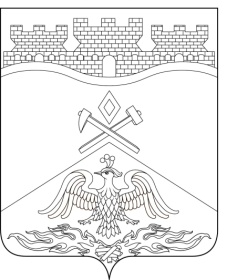 Ростовская  областьг о р о д   Ш а х т ы  ГОРОДСКАЯ ДУМА                РЕШЕНИЕ № 307                25-го  заседания городской Думы города  ШахтыПринято 26 сентября 2017 года О внесении изменений в Положение о бюджетном процессе в городском округе муниципального образования «Город Шахты»Городская Дума города ШахтыРЕШИЛА:Статья 1Внести в Положение о бюджетном процессе в городском округе муниципального образования «Город Шахты», утвержденное решением городской Думы города Шахты от 27.09.2007г. №351 «Об утверждении Положения о бюджетном процессе в городском округе муниципального образования «Город Шахты» следующие изменения: 1) пункт 2 части2 статьи 15изложить в следующей редакции:«2) основных направлениях  бюджетной  и  налоговой  политики  города Шахты;»;2) статью 17изложить в следующей редакции:«Статья 17. Основные направления бюджетной и налоговой политики города ШахтыБюджетная и налоговая политика города Шахты определяется в соответствии с положениями Послания Президента Российской Федерации Федеральному Собранию Российской Федерации, определяющими бюджетную политику (требования к бюджетной политике) в Российской Федерации, основными направлениями бюджетной и налоговой политики  Ростовской области.»;3) пункт 1 части 1 статьи 23 изложить в следующей редакции:«1) основные направления бюджетной и налоговой политики города Шахты;».Статья 2Настоящее решение вступает в силу со дня его официального опубликования.Разослано: Управлению муниципального правотворчества Министерства внутренней и информационной политики РО, Администрации города Шахты, КСП г.Шахты, Департаменту финансов, прокуратуре, СМИ, дело.Председатель городской Думы – глава города Шахты26 сентября  2017 года	      И. Жукова